Tech ProblemYou are the 2nd shift airway examiner at the Highland # 1 Mine. This mine is a 3-entry development. There have been some issues with the ventilation in the #3 entry. Air intakes up the # 1 entry and exits the mine through the #2 and #3 entries.  You are the examiner and you are located in the #3 entry.  You will need to determine the airflow in the #3 entry using a vane anemometer and using a smoke tube.  Take a reading from the test port in the seal in the #3 entry using the magnehelic gauge. Field Set-UpField Set-Up NotesUse 10 feet widths on the field.  The pipe used for height can be anything measurable.  I am providing the heights and widths for each exercise (anemometer and smoke tube).  They will be different.AnemometerWidth 20 feetHeight   7 feetAnemometer Reading – “See Anemometer Picture”Anemometer Reading is 1348 ft/min.Correction Factor is - 40 Corrected Anemometer Reading is 1308 ft/min.Area is 20x7=140   ft2Airflow is 140 x 1308 ft2 =183,120 CFMSmoke TubeWidth   19.5 feetHeight    5 feetSmoke Tube – measure off 10 feet Quadrant 1 time is 13 secondsQuadrant 2 time is 11 secondsQuadrant 3 time is 16 secondsQuadrant 4 time is 14 secondsAvg Time = 13.5 secVelocity = 10 ft/13.5sec = 0.74ftx 60sec = 44.4 ft/minArea = 19.5x 5=97.5 ft2Air Flow = 97.5 X 44.4 ft/min = 4,329CFMMagnehelicMagnehelic Reading – “See Magnehelic Picture”Magnehelic Reading is in -.01 H2OReflected as “Negavtive”  [should use low pressure hose]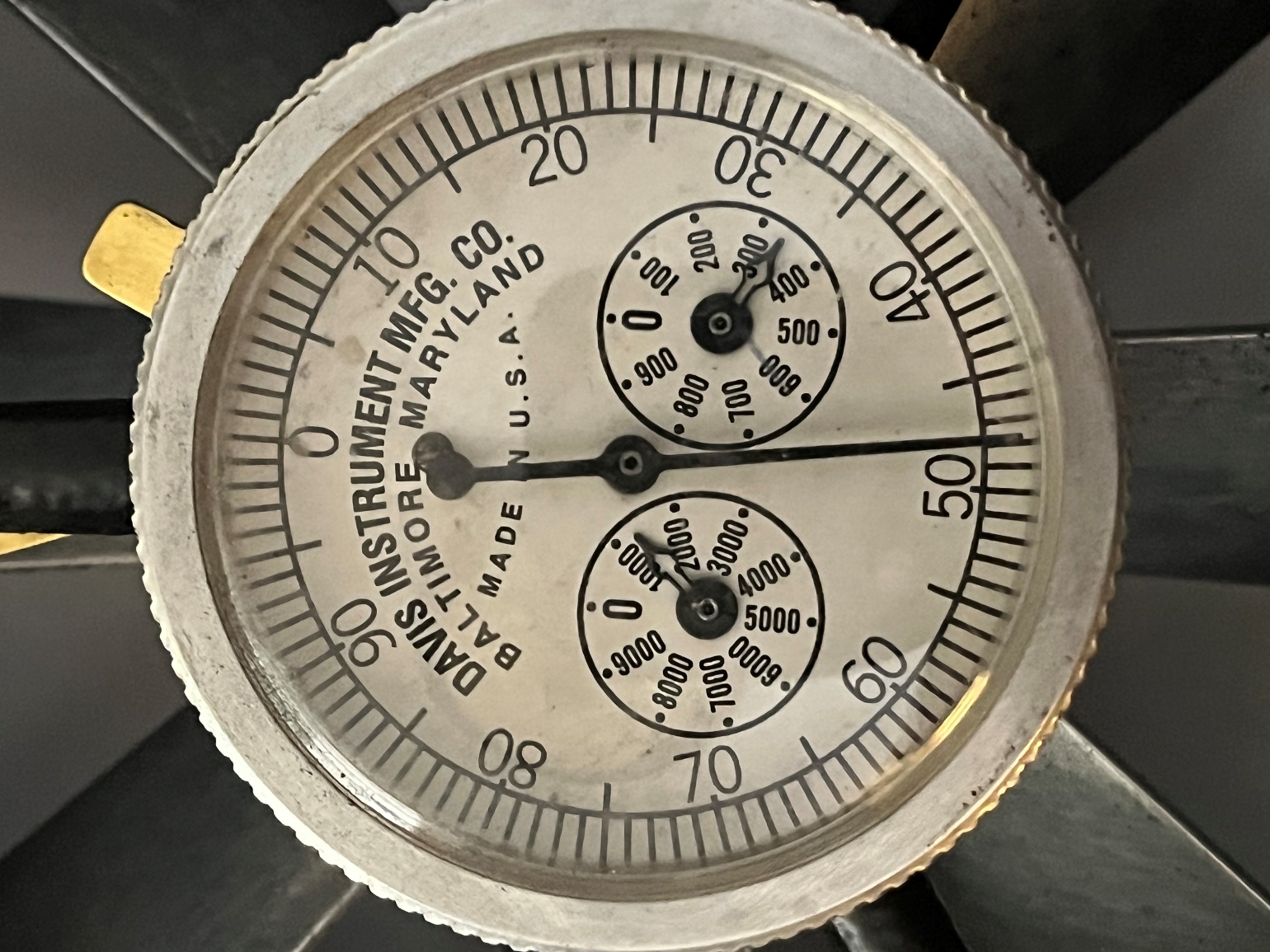 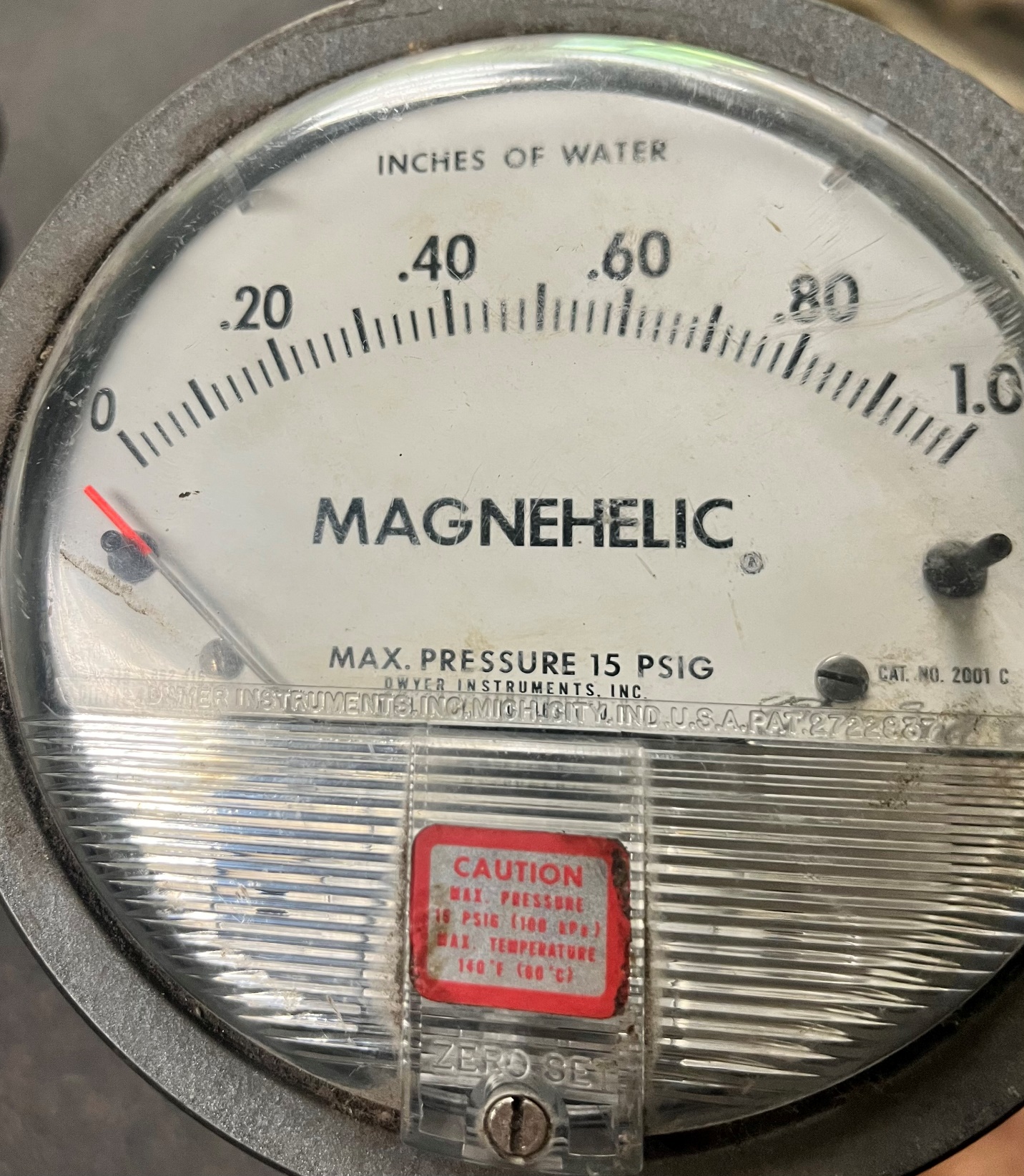 